UNIVERSIDAD SANTO DOMINGO DE GUZMÁNFACULTAD DE INGENIERÍAESCUELA PROFESIONAL DE INGENIERÍA DE SISTEMAS E INFORMÁTICA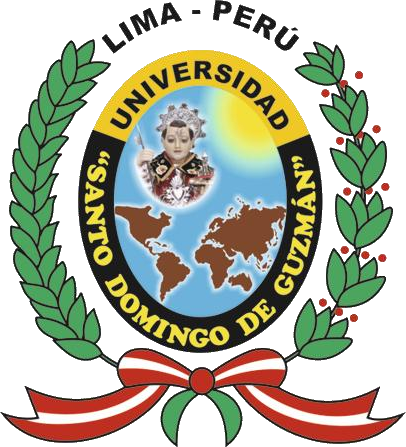 EL INTERNET DE LAS COSAS Y SU IMPACTO EN LOS NEGOCIOS DEL SECTOR SALUDAUTOR:GONZALES ESPINOZA, LUZ ANGELICAASESOR:DEL VALLE GONZALES, JOSÉTrabajo de suficiencia profesional para optar al título profesional de INGENIERO DE SISTEMAS E INFORMÁTICAJICAMARCA - LIMA 2020RESUMENEl presente artículo tuvo como objetivo mostrar el Internet de las Cosas (IoT) como oportunidad tecnológica para potenciar los negocios, debido a que permite la creación de nuevos e interesantes puntos de referencia para la continua innovación digital, a lo largo de los años se ha ido abriendo paso en cada uno de los sectores, como son los de finanzas, agricultura, transporte, manufactura, entre otros más, incluyendo a su vez el de la Salud. El estudio es teórico. La unidad de analisis fueron fuentes de los últimos cinco años de antigüedad a través de la técnica analisis documental. Como resultados se presentan algunas revisiones de experiencias médicas con el uso de la IoT y sus resultados; con los cuales se demuestra el impacto positivo que esta tecnología trae consigo para el beneficio de una sociedad de forma accesible y equitativa.	Palabras clave: internet de las cosas, IoT, tendencia tecnológica, salud.ABSTRACT
The objective of this article was to show the Internet of Things (IoT) as a technological opportunity to boost business, because it allows the creation of new and interesting points of reference for continuous digital innovation, over the years it has been it has been making way in each of the sectors, such as finance, agricultura, transportation, manufacturing, among others, including in turn that of Health. The study is theoretical. The analysis unit were sources of the last five years of antiquity through the documentary analysis technique. As results, some reviews of medical experiences with the use of the IoT and their results are presented; with which the positive impact that this technology brings with it for the benefit of an accessible and equitable society is demonstrated.Keywords: internet of Things, IoT, technological trend, health.